Ilija Djugumanov is a graduate of Political Science and holds a Master's degree in International Relations and Conflict Resolution from the University of Goteborg. Ilija is a Secretary General of ATA North Macedonia and President of YATA North Macedonia. As a promoter of regional cooperation and Atlanticism, he was twice elected as a Vice-President for Public Diplomacy and Communication of YATA International in Brussels. Belgium.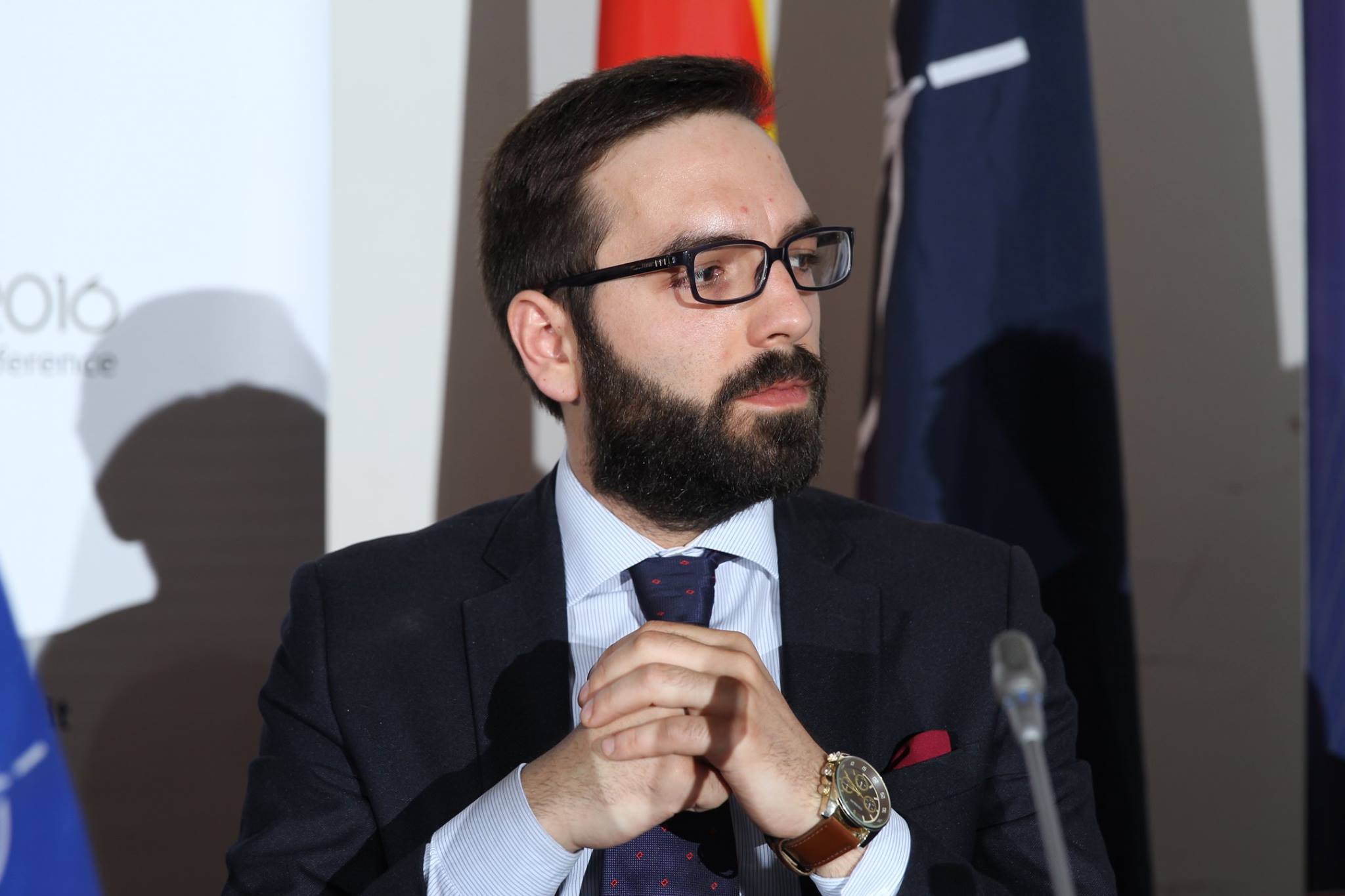 